EPREUVE E.5Epreuve professionnelle à caractère juridique Unité U5-2Travaux Fonciers et d’ExpertiseSession 2017Durée : 3 heures Coefficient : 3Matériel et documents autorisésToutes les calculatrices de poche y compris les calculatrices programmables, alphanumériques ou à écran graphique à condition que leur fonctionnement soit autonome et qu’il ne soit pas fait usage d’imprimante (Circulaire n° 99-186, 16/11/99).Document autorisé : aucunDocuments à rendre avec la copie-	Document réponse n°1………………………………… ……….. page 20 ou 21 / 23-	Document réponse n°2 …………………………………………………..page 22 / 23-	Document réponse n°3 …………………………………………………..page 23 / 23Dès que le sujet vous est remis, assurez-vous qu'il est complet. Le sujet est composé de 23 pages, numérotées de 1/23 à 23/23.Conseils aux candidats :Lisez la totalité du sujet.Répondez aux questions dans l'ordre où elles sont posées.Pour chaque réponse, utilisez la même numérotation que celle de la question.Chaque réponse sera justifiée. Les bonnes réponses non justifiées ne compteront que pour la moitié du barème de notation.Si une réponse à une question n'est pas donnée, portez le numéro et laissez un intervalle vierge.Soignez la présentation.Afin de préserver l'anonymat des copies, vous serez attentif à ne marquer aucun nom, autres que ceux donnés par le sujet.Capacités du référentiel du BTS:C1	Rechercher des informations, Décoder des informations juridiques et  techniques, Exploiter une documentation, Produire des documents exploitables.C2	Etablir un projet d’urbanisme, de copropriété.C4	Composer un dossier d’étude d’urbanisme, de conservation cadastrale, de copropriété, d’entremise. 	MISE EN SITUATION N° 1	La Société SCI Valoise, déjà propriétaire des parcelles cadastrées section IM, N°241 et N°242 à Reims, souhaite acquérir la parcelle contigüe N°243.La SCI Valoise a pour projet, si le PLU de la Ville de Reims l’y autorise, la démolition du garage existant sur la parcelle N°243 puis la construction d’un immeuble comportant un local commercial et 9 logements.Dans le projet, il est prévu un accès au bâtiment en empruntant le porche du bâtiment existant depuis 2010 sur les parcelles N°241 et 242. Le projet compte 17 places de stationnement.Vous êtes chargé d’étudier la conformité du projet par rapport au PLU de la Ville de Reims. 	Partie 1 : URBANISME	(Documents 1 à 3)	Dans quelle(s) zone(s) du PLU sont situées les parcelles N°241, N°242 et N°243 ?En considérant le PLU et sachant que la démolition du garage existant est conforme au Code de l’Urbanisme, quelle est la règle générale d’implantation des constructions nouvelles rue de Vesle ? Le projet « Valoise » est-il conforme ? Justifier votre réponse.Quelle est la hauteur du projet ? Cette hauteur est-elle conforme à la règlementation du PLU ? Précisez l’article du PLU et justifier votre réponse.Quel est le nombre minimal de places de stationnement de véhicules automobiles pour que le projet soit conforme au PLU ? Le projet « Valoise » est-il conforme ? Précisez l’article du PLU et justifier votre réponse.Est-il possible de modifier la façade Rue de Vesle en ajoutant des balcons pour les appartements des niveaux R+1 à R+4 ? Précisez l’article du PLU et justifier votre réponse. 	MISE EN SITUATION N° 2	Exposé de la situation :La Société SCI Valoise, est propriétaire des parcelles contigües cadastrées section IM, N°241, N°242 et N°243 à Reims.La SCI Valoise a pour projet la construction d’un immeuble comportant un local commercial et  9 logements. Il est prévu un accès au bâtiment en empruntant le porche du bâtiment existant depuis 2010 sur les parcelles N°241 et 242.Vous êtes chargé de participer à l’organisation de la copropriété.Calculer les tantièmes de copropriété en complétant le document réponse N°1. Vous avez à votre disposition 2 exemplaires du tableau, un seul exemplaire est à rendre.Compléter le document réponse N° 2, «Etat descriptif de division du lot 3».Vous prendrez en compte les éléments suivants :Montant des frais d’entretien pour la copropriété «Valoise» : 3410 €.Le règlement prévoit une répartition des charges d’entretien des parties communes sur la base des tantièmes de copropriété.Calculer le montant de la charge « Entretien des parties communes » à affecter au compte du propriétaire occupant du lot 3. 	MISE EN SITUATION N° 3	Vous travaillez dans un Cabinet de Géomètre-Expert. On vous demande de préparer la délimitation des parcelles contiguës respectivement cadastrées section ZP N°43, lieudit « La belle Motte », et section ZP N°78, lieudit « Le Bas du Fond de Fosse », sises sur la Commune de Dormans (Marne).Quel est ce document ? Par qui est-il établi ?Qu’indique l’expression « ZP N°43 » ?Positionnez sur le document réponse 3 :la limite revendiquée par Monsieur X (en bleu)la limite remembrée (en rouge).DOCUMENT 1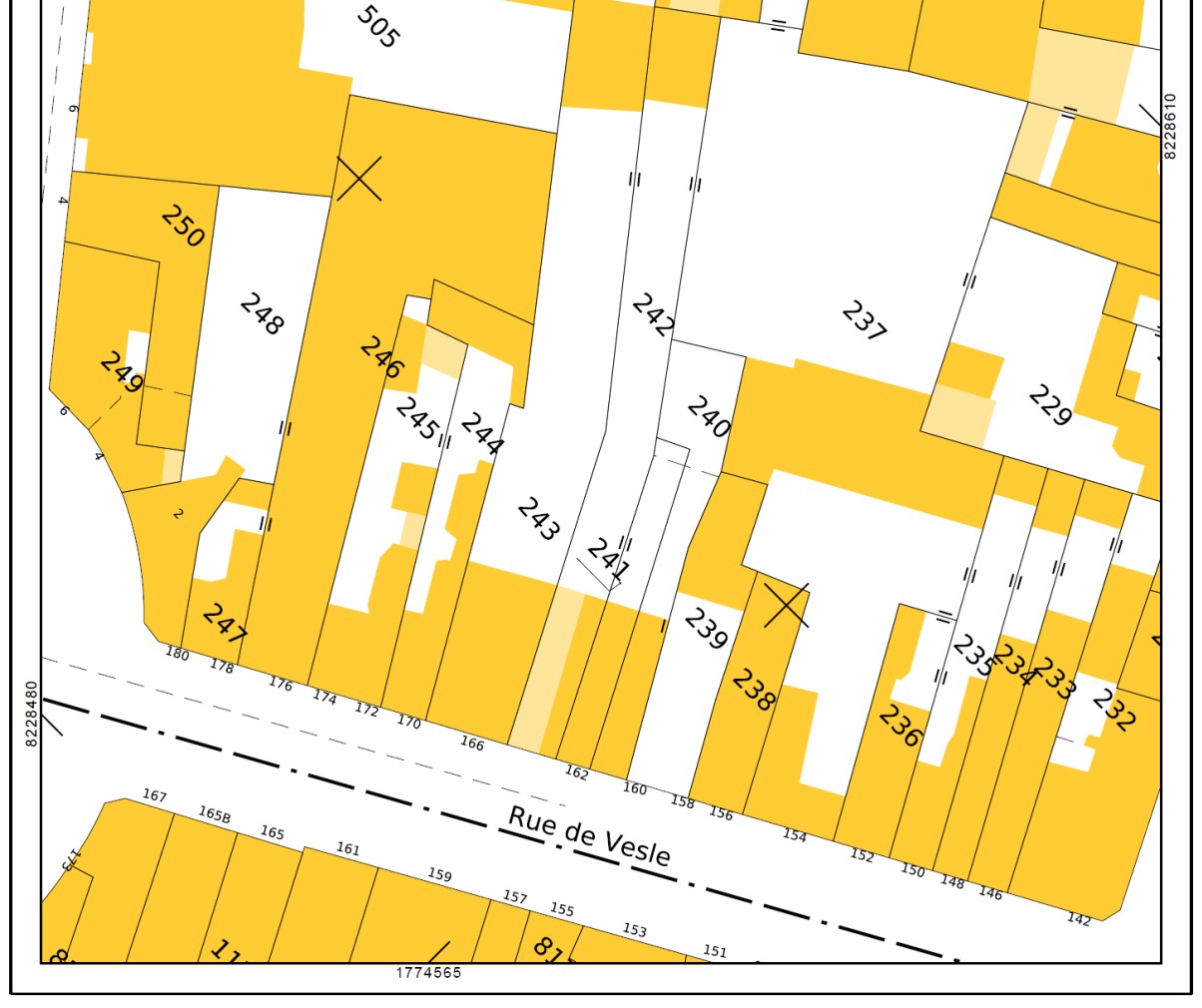 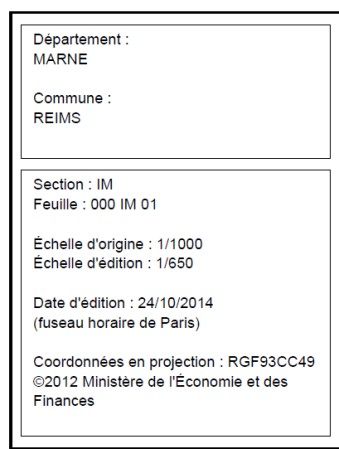 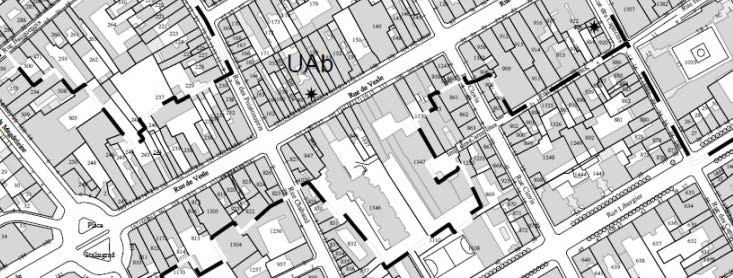 DOCUMENT 2Construction existante sur la parcelle N°242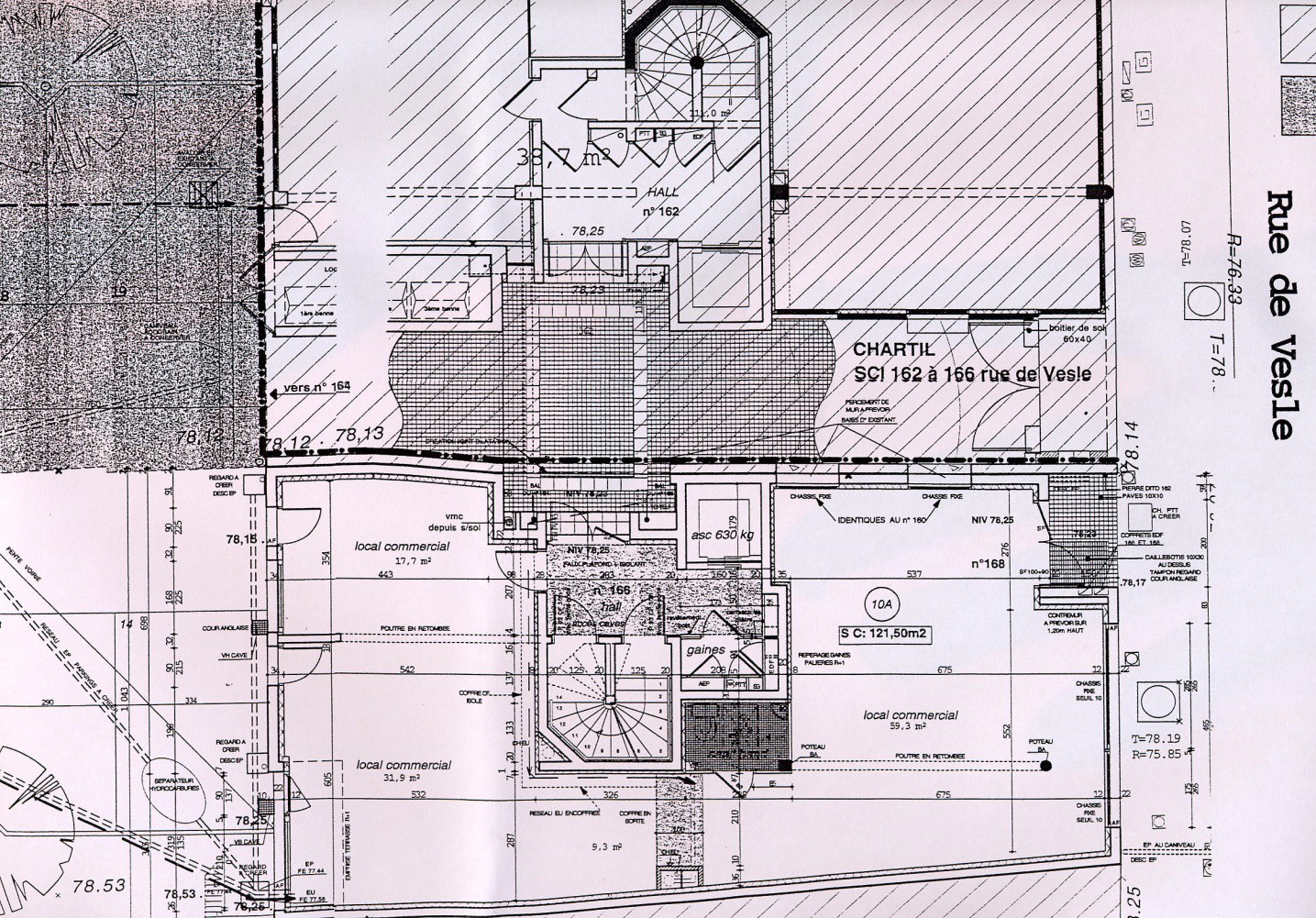 Façade = 9,08 m18,09 mProjet Valoise Construction projetée sur la parcelleN°243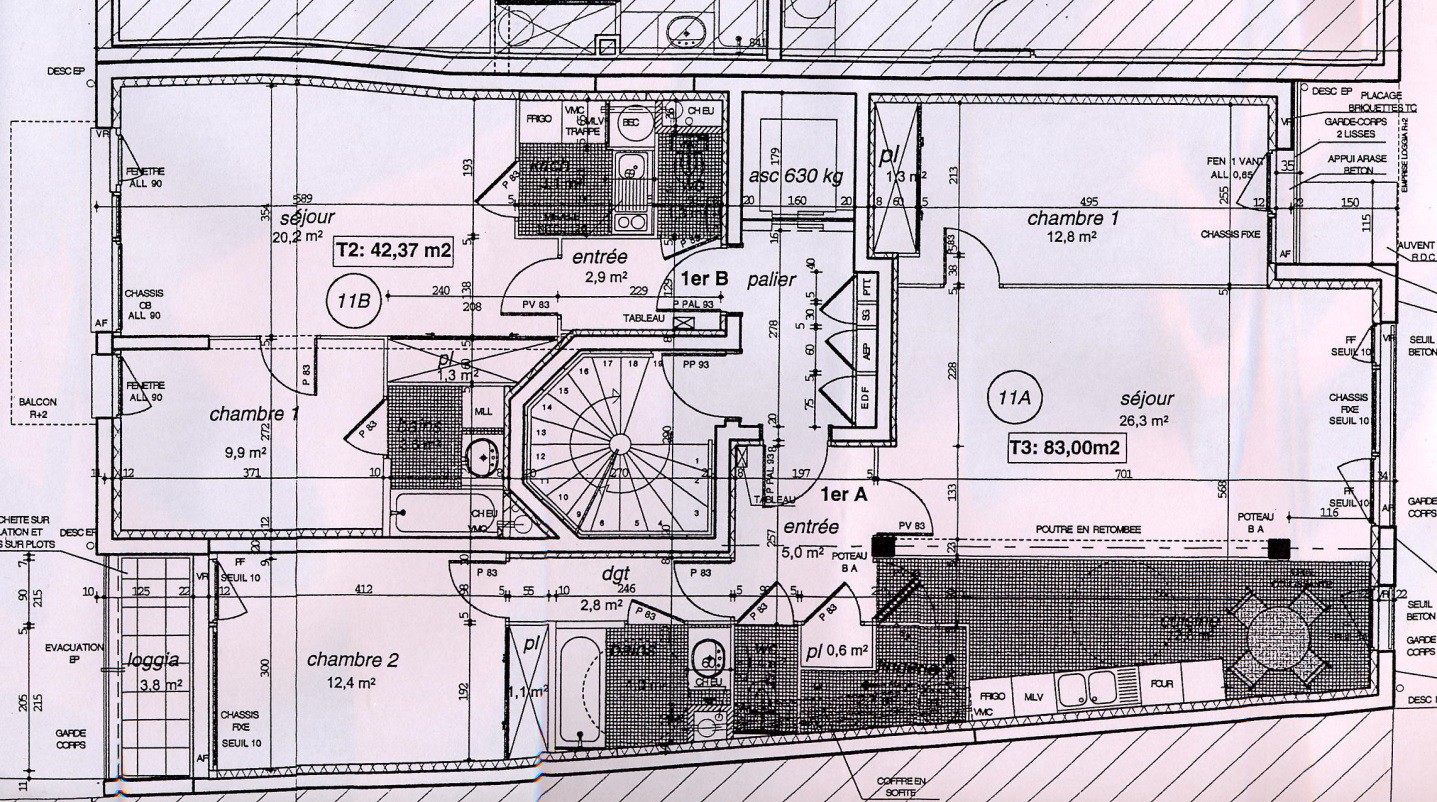 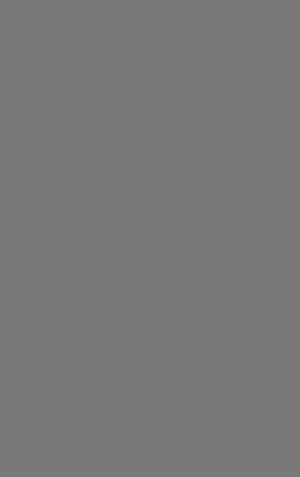 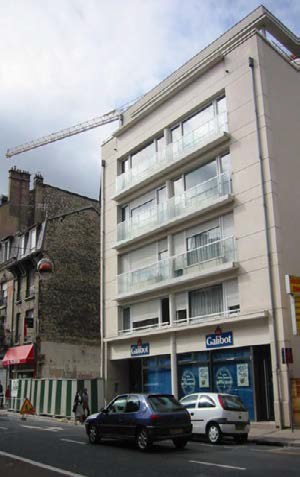 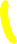 Edicule ascenseur + 96,08 mAcrotère Niveau +95,78 m IGN 69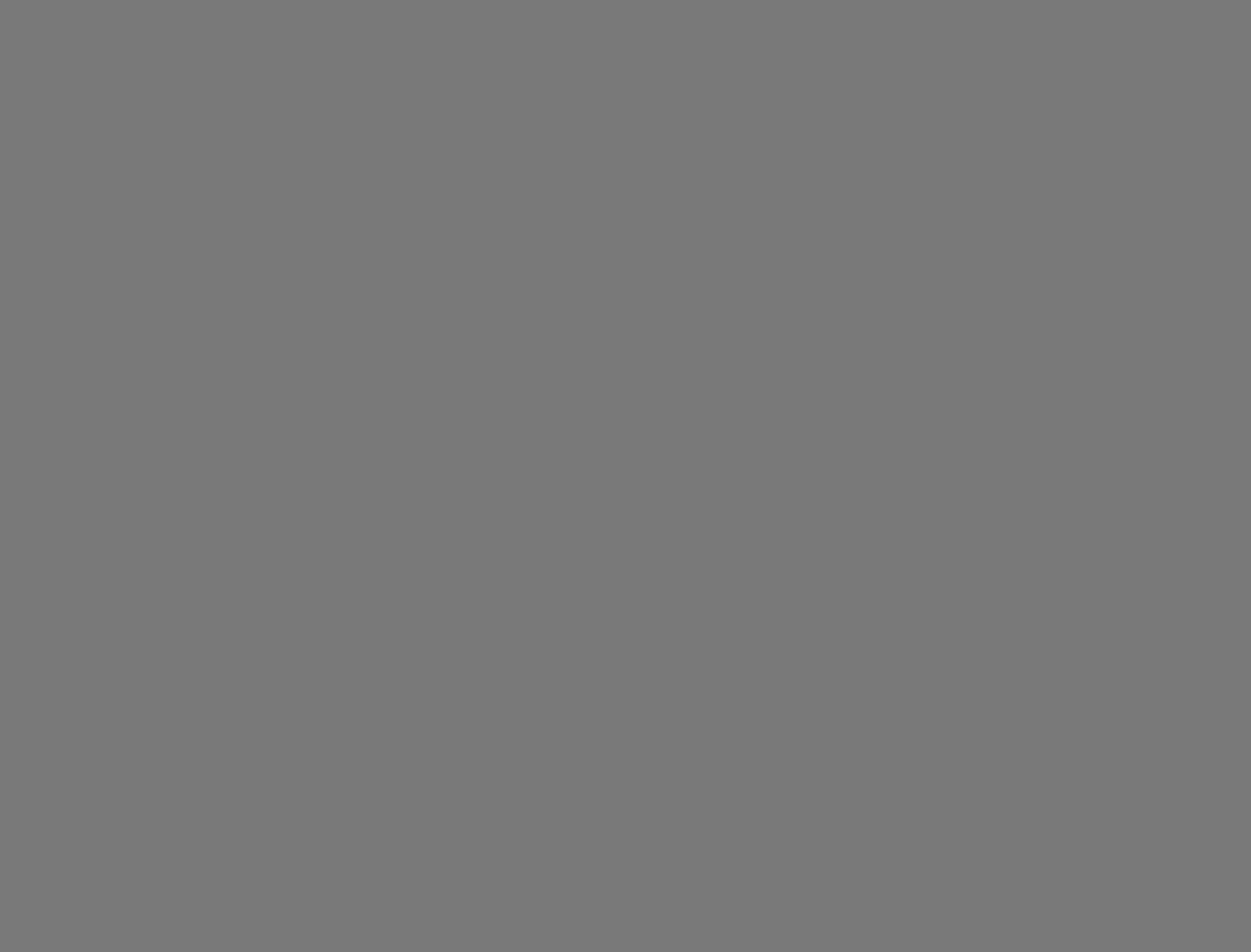 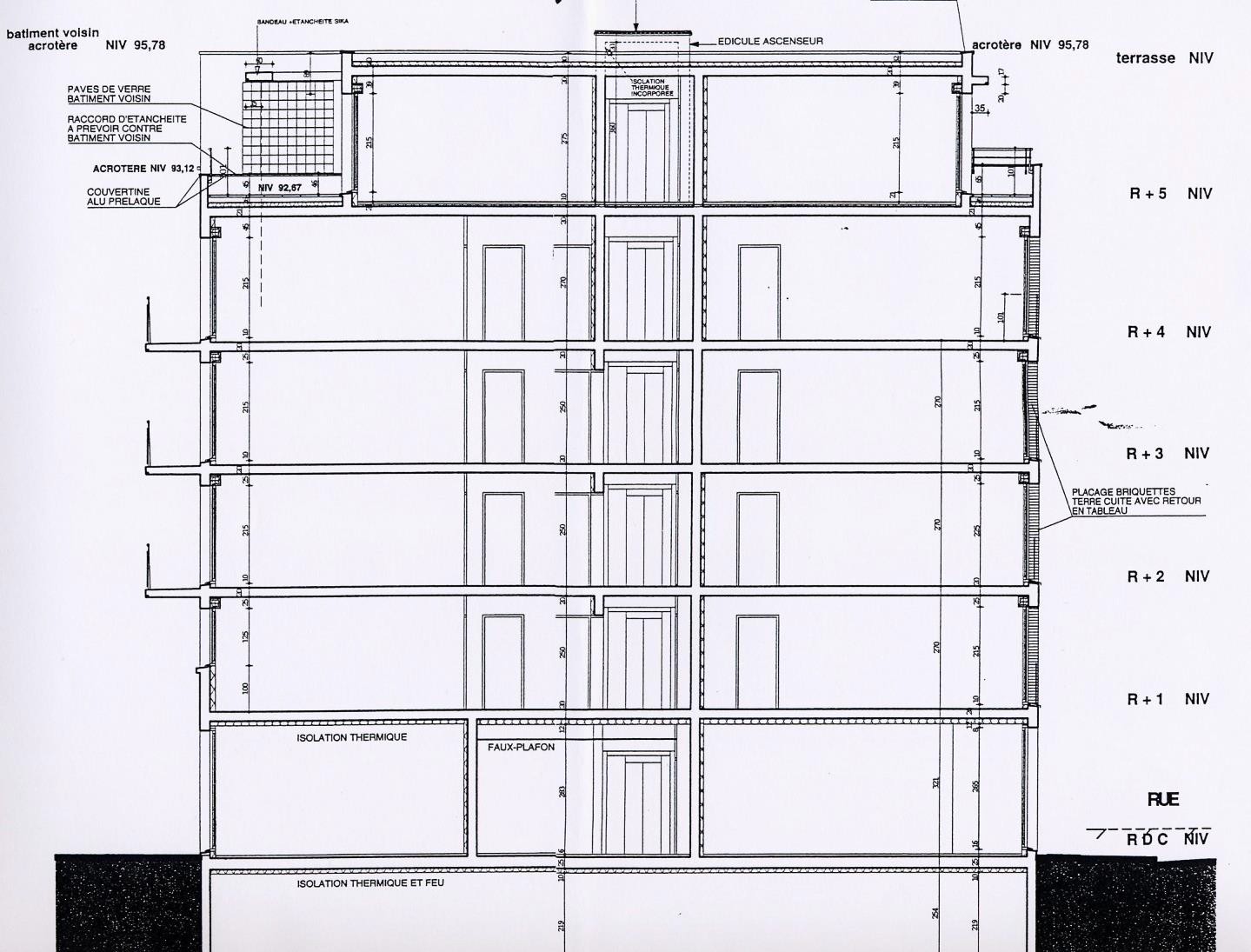 R+5 Niveau +92,33 m IGNR+4 Niveau +89,23 m IGNR+3 Niveau +86,53 m IGNR+2 Niveau +83,83 m  IGN 69R+1 Niveau +81,13 m IGN 69Rue de VesleNiveau +78,20 m IGN 69DOCUMENT 3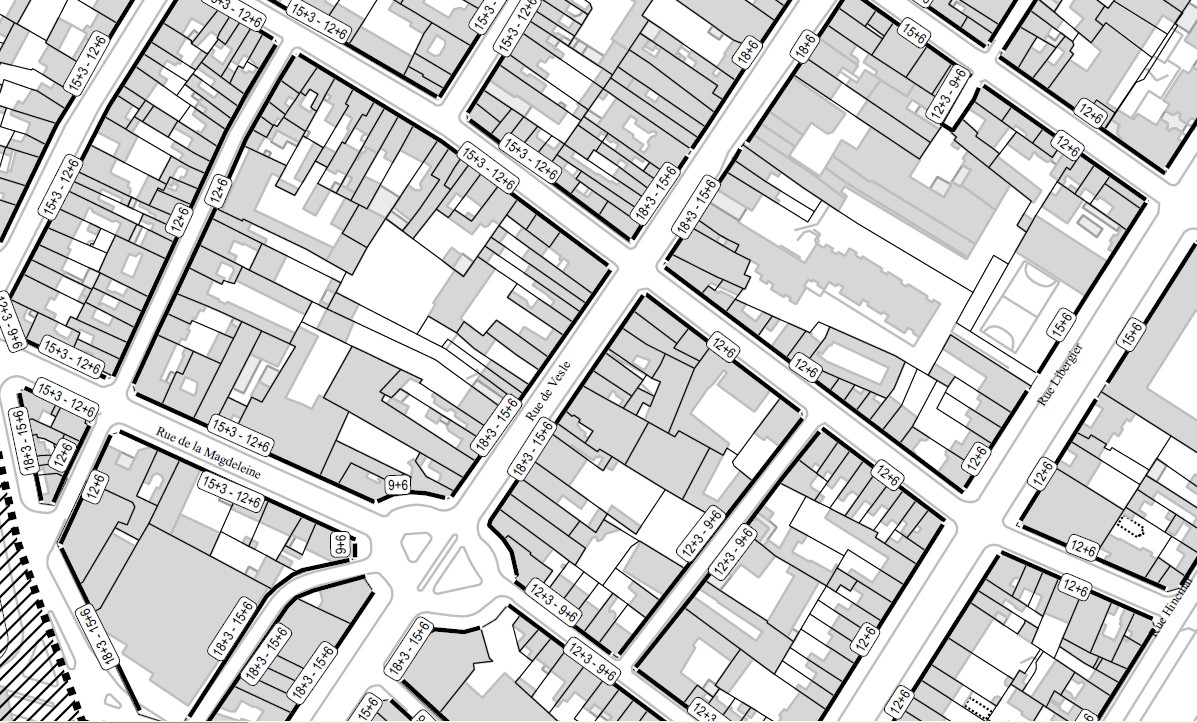 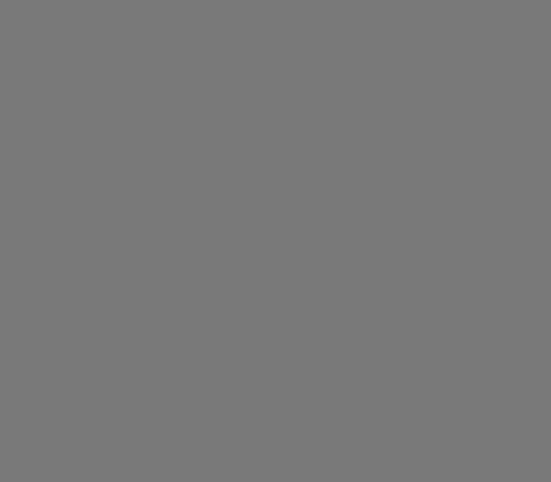 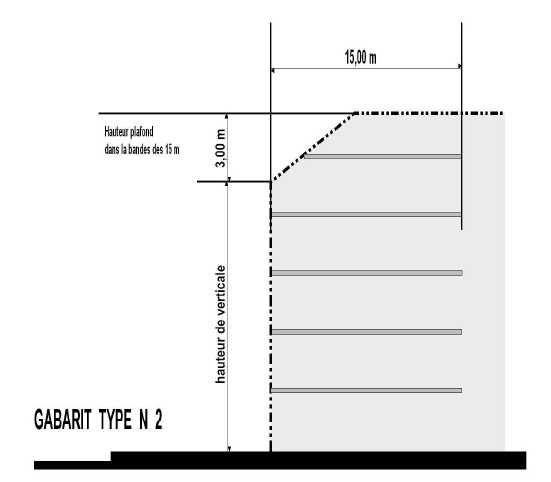 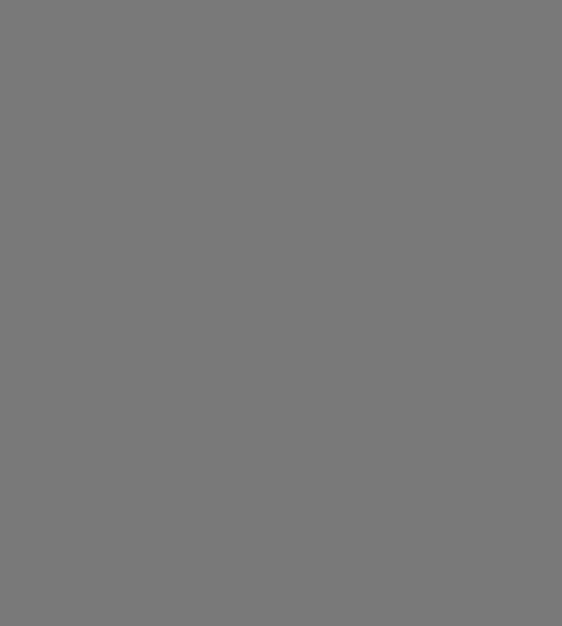 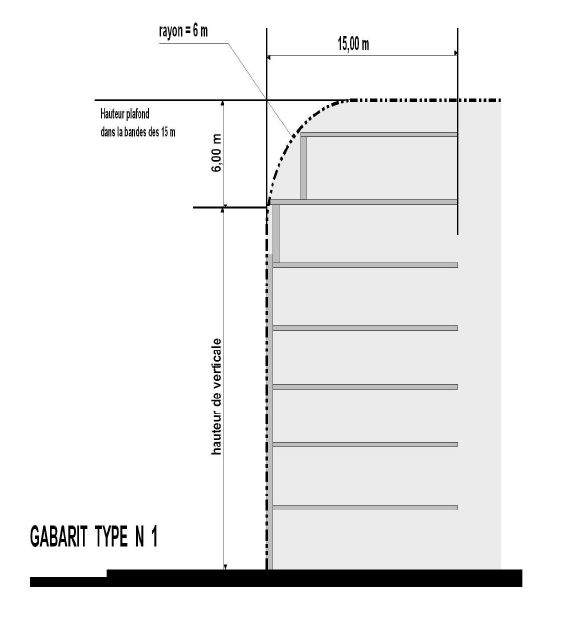 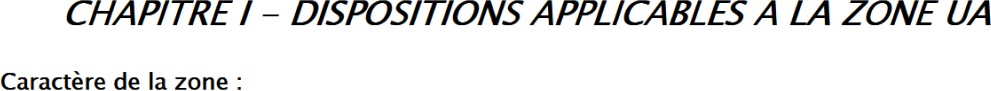 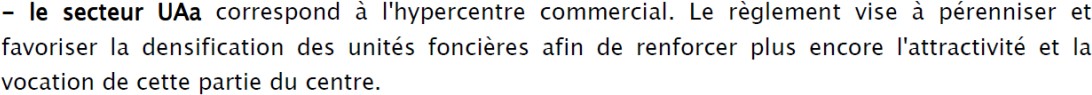 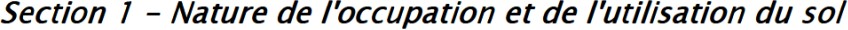 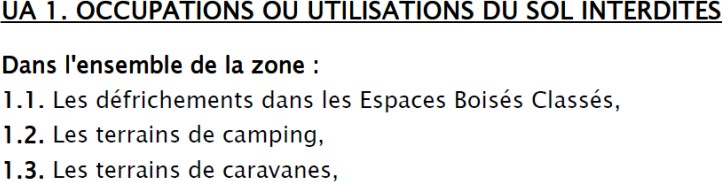 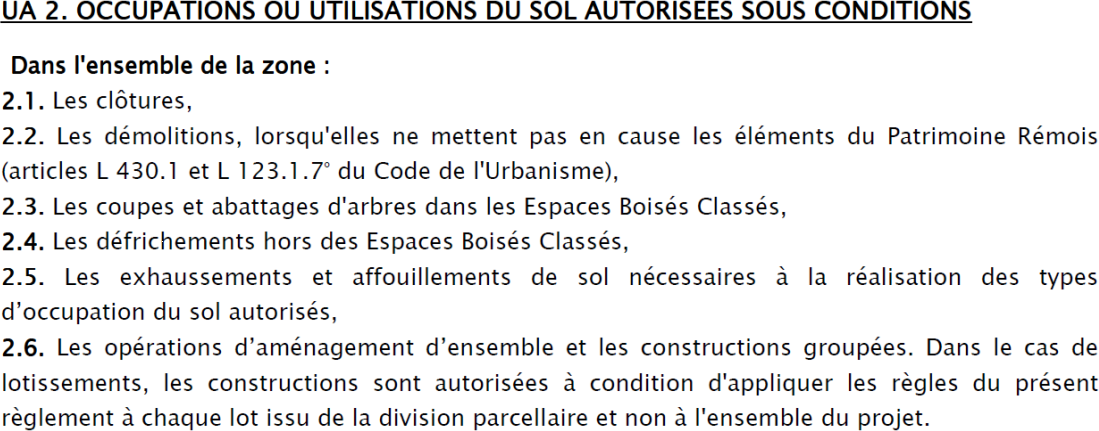 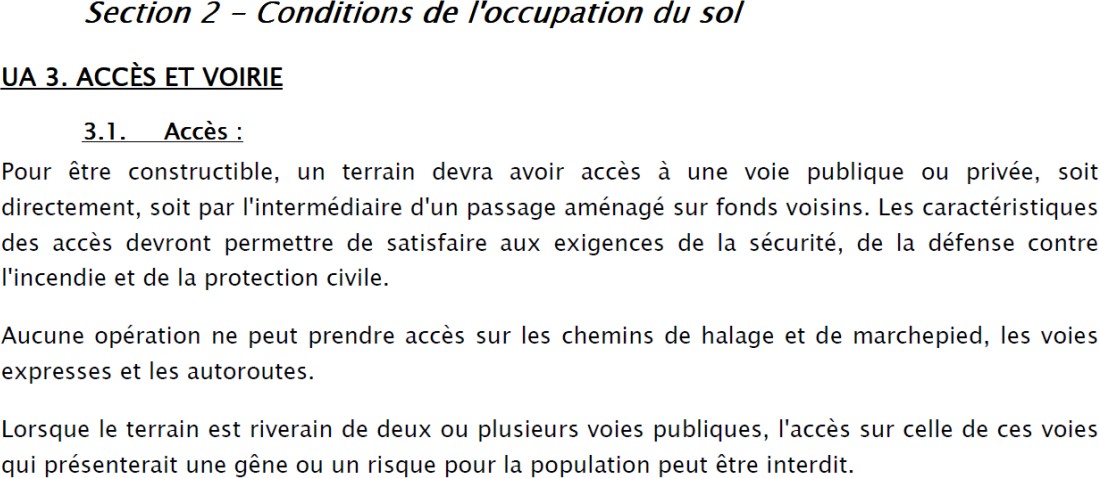 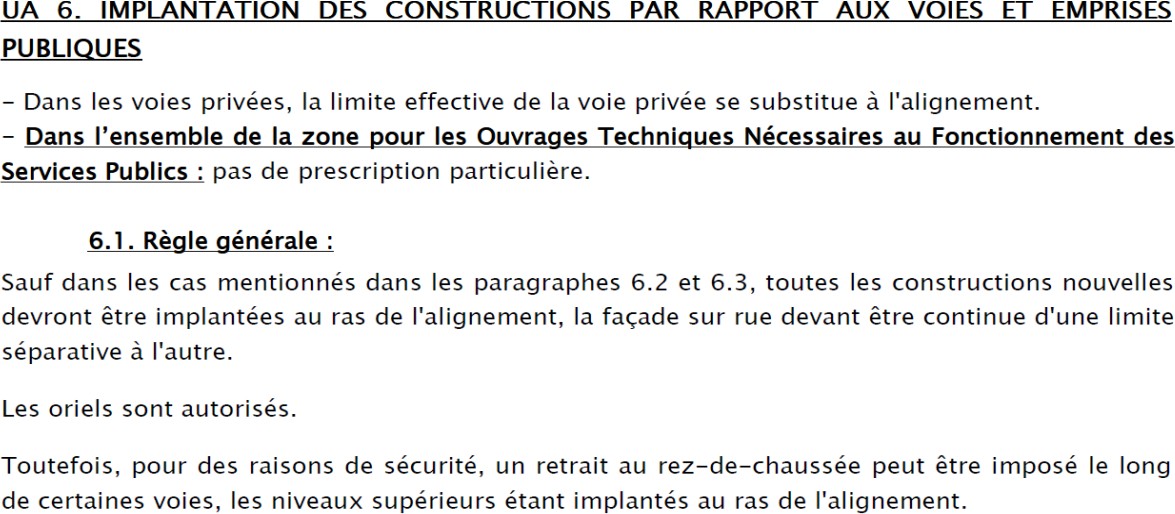 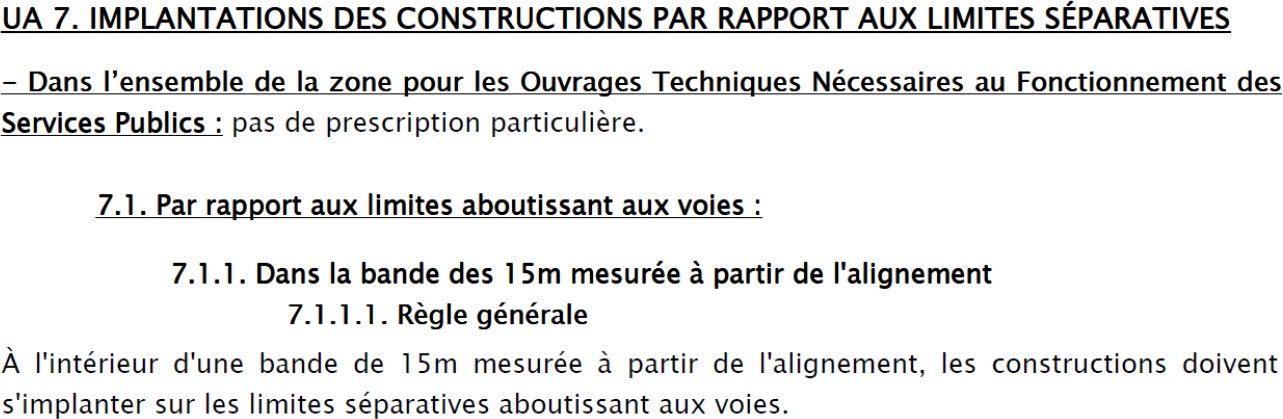 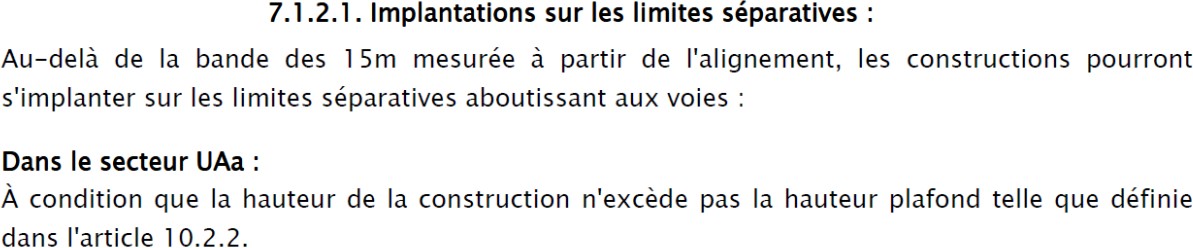 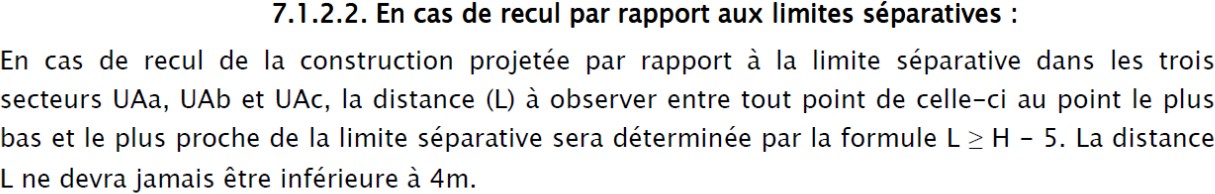 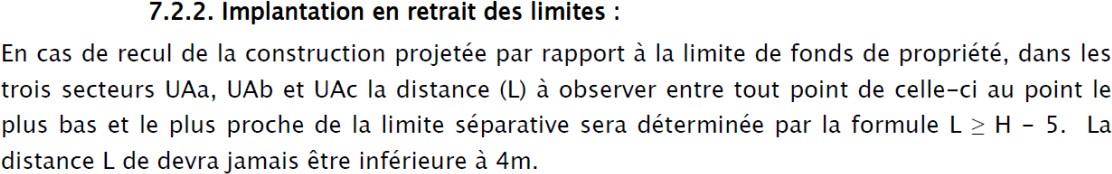 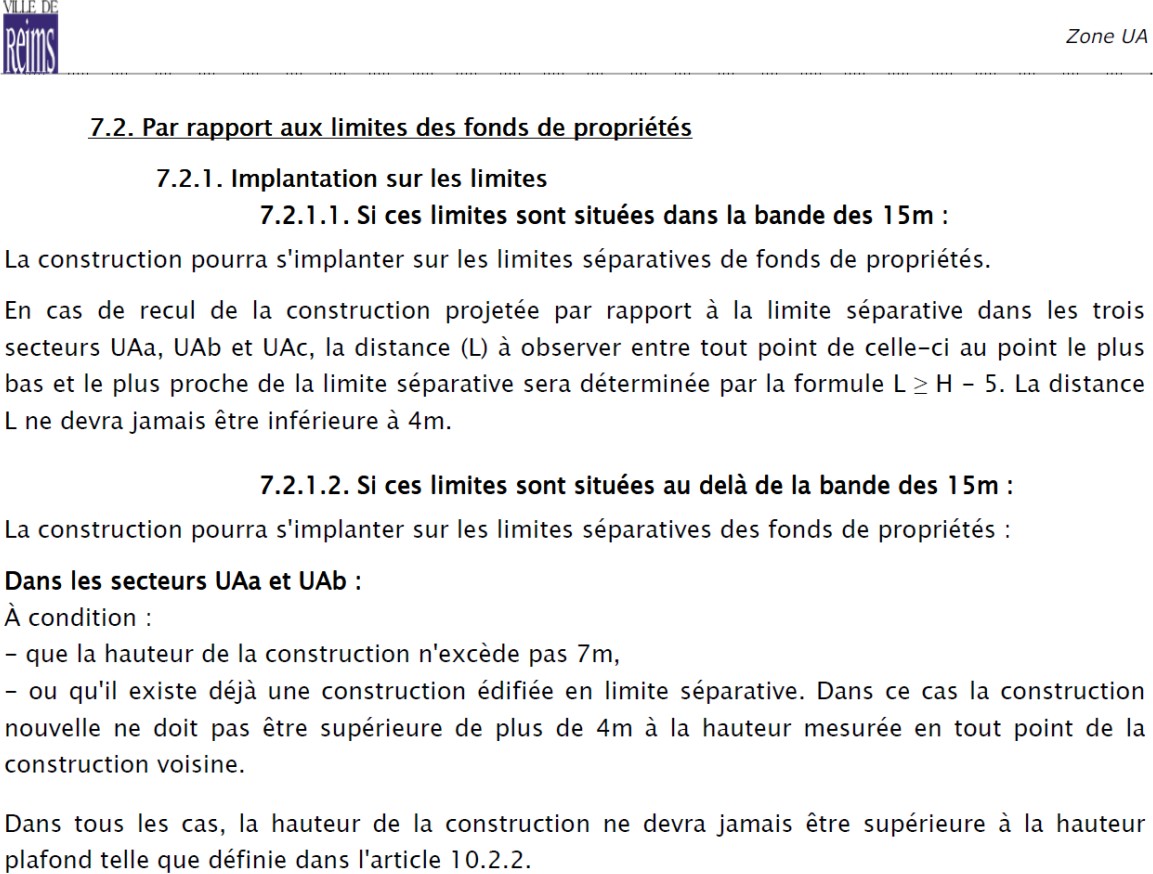 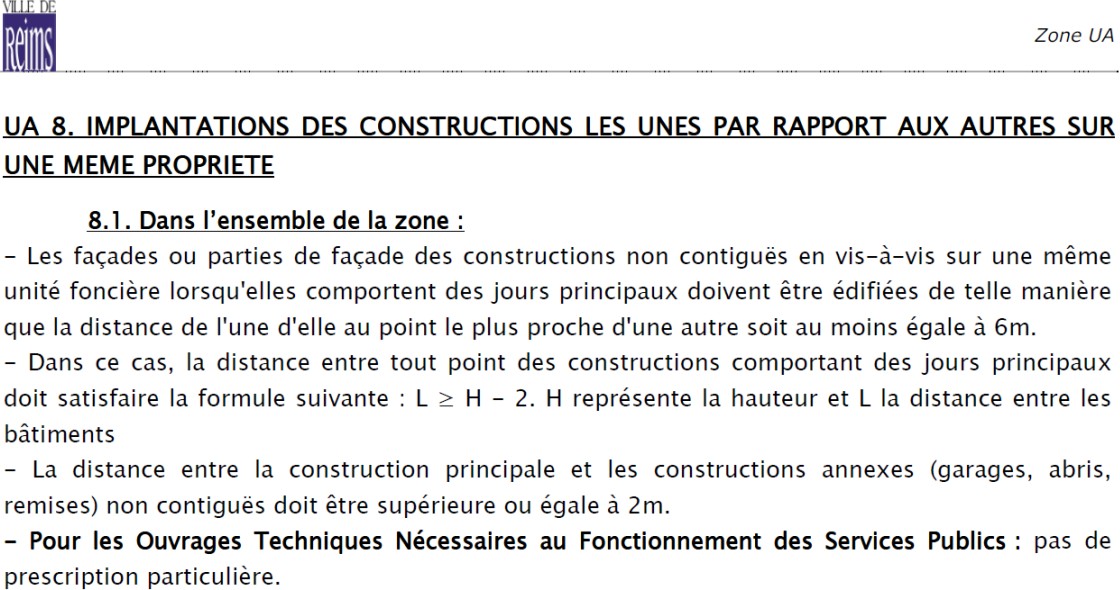 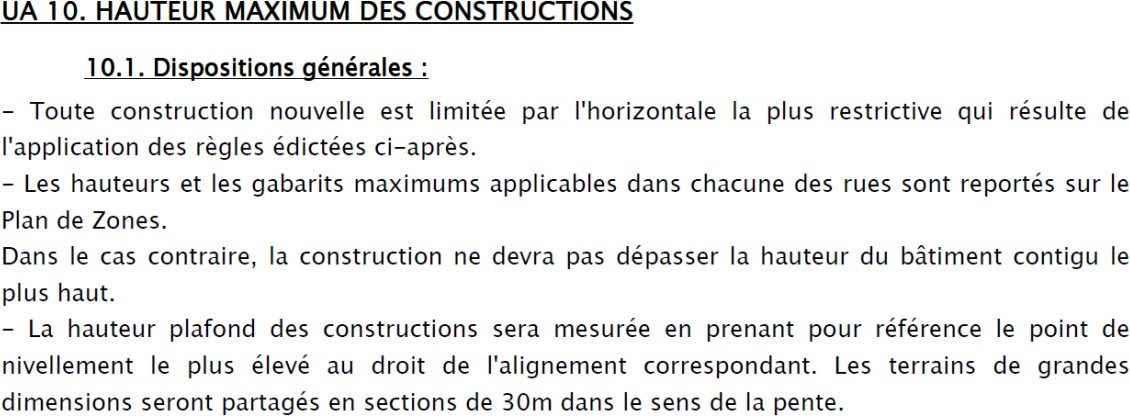 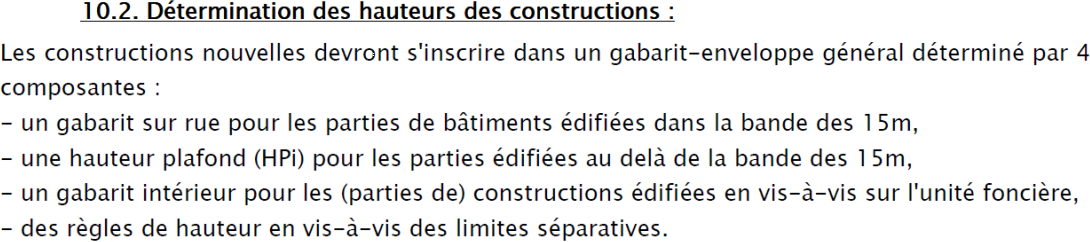 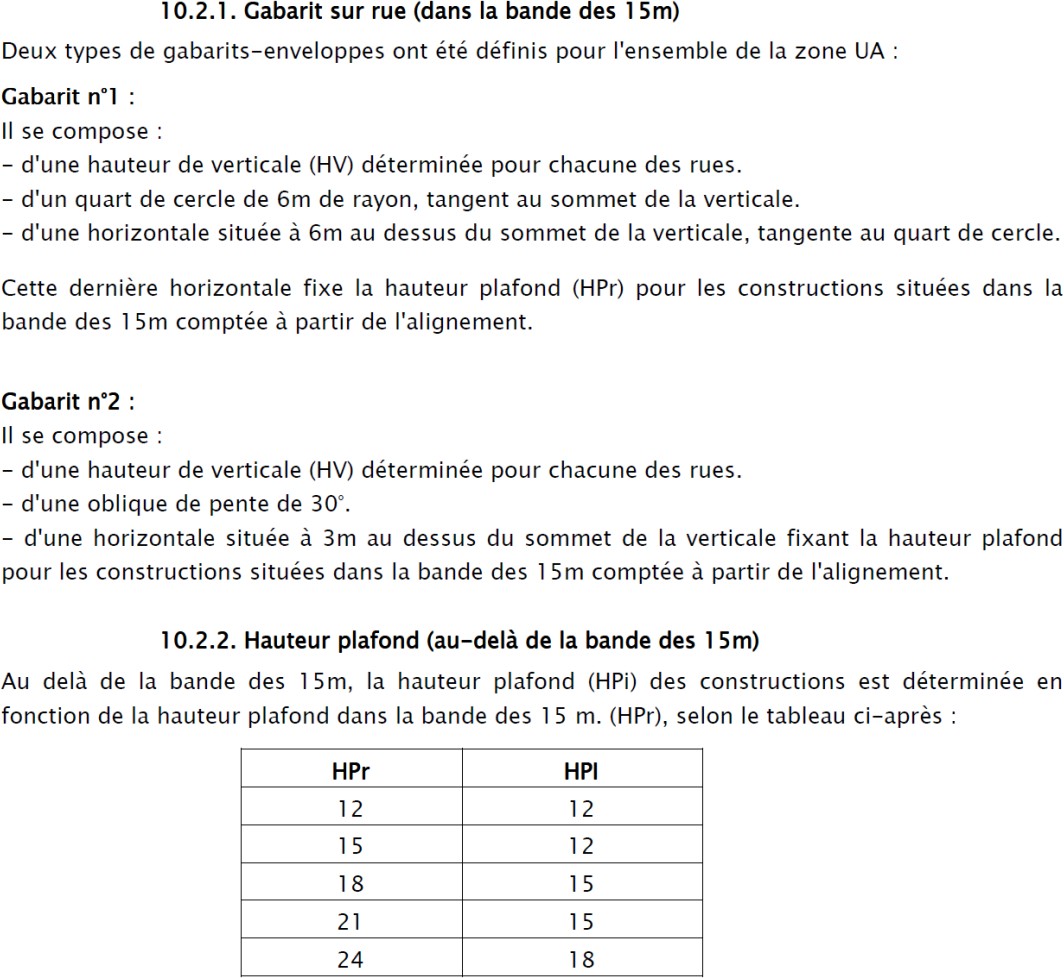 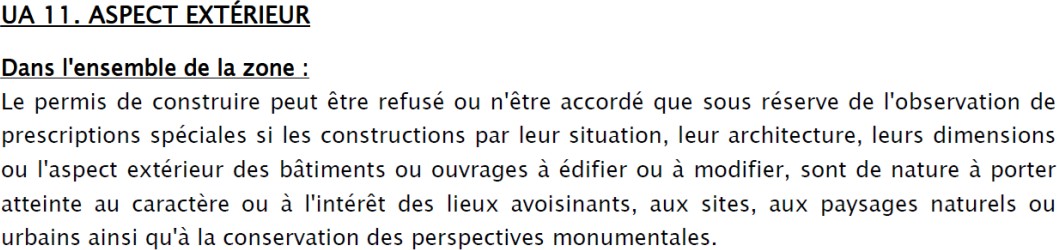 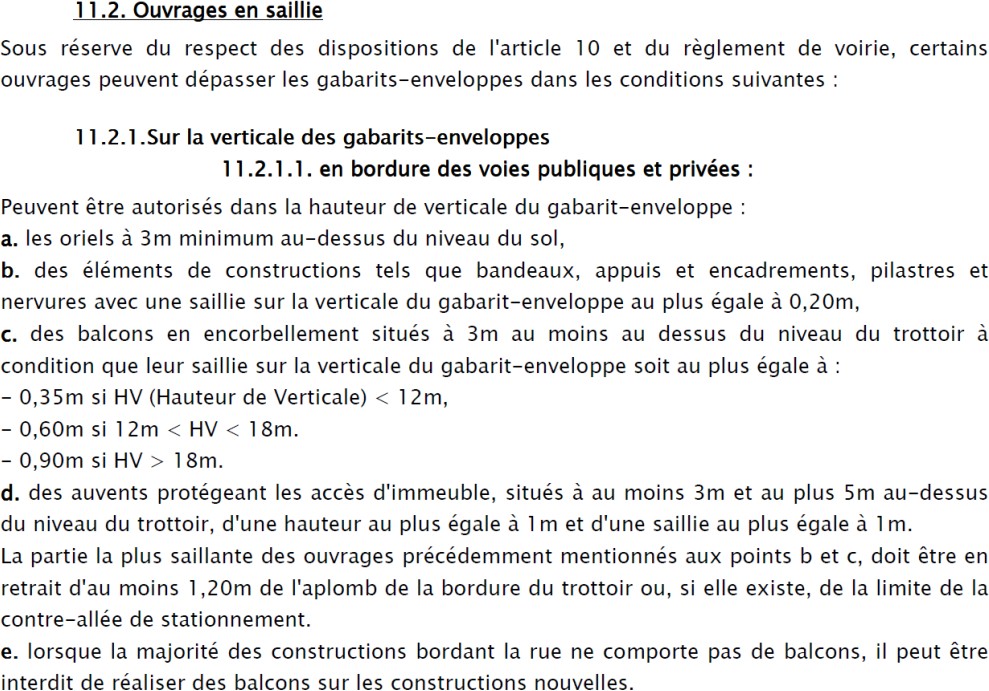 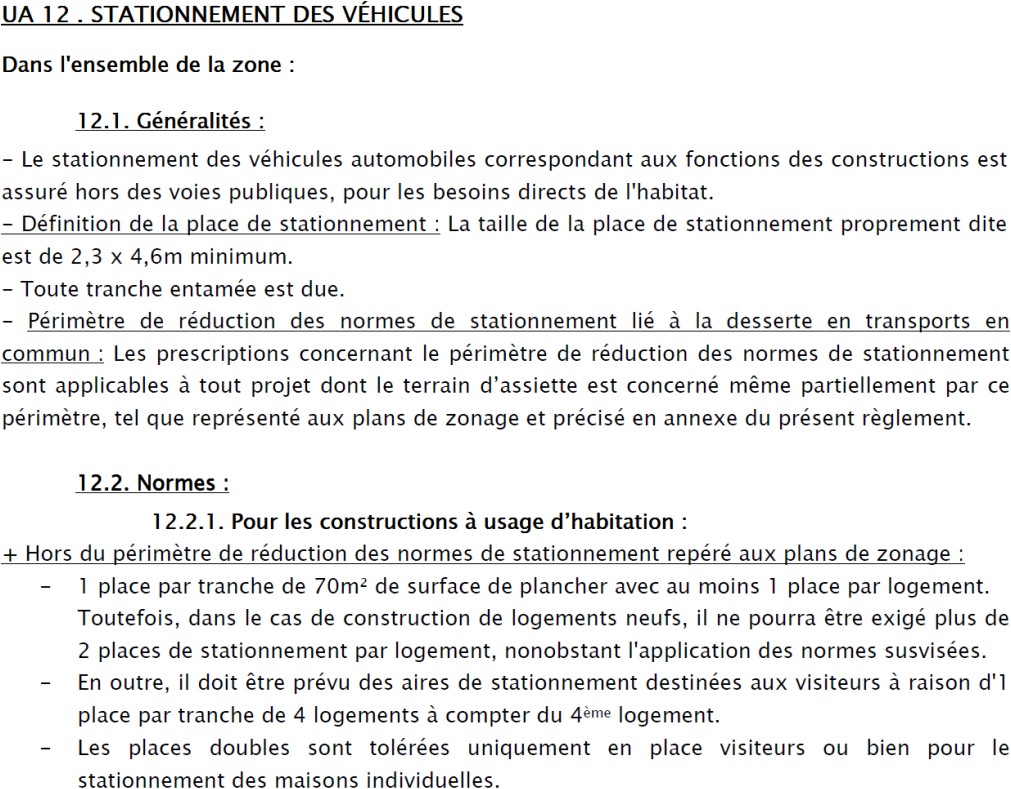 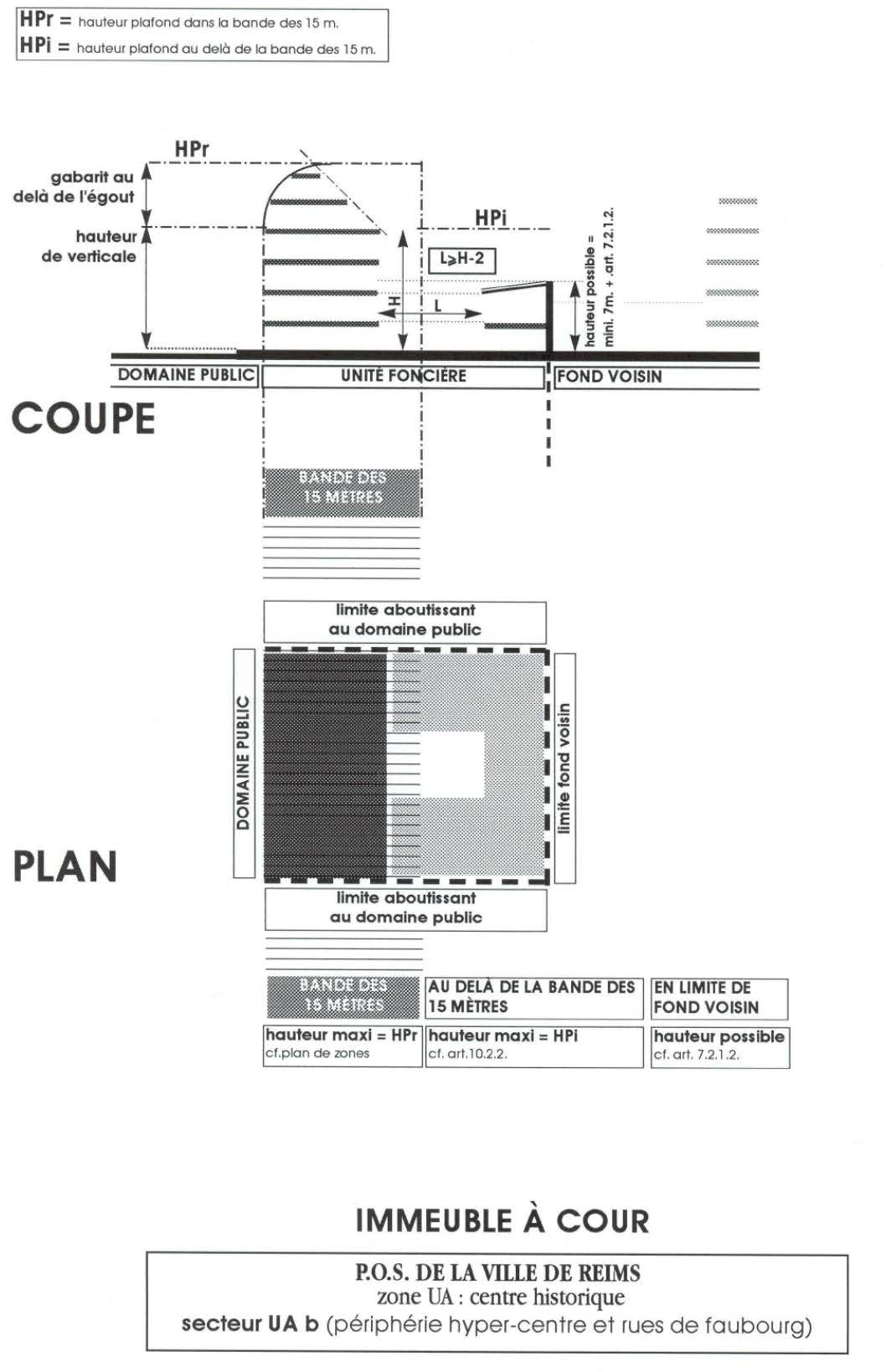 DOCUMENT 4Jean X... C/Mme Renée Y...DOCUMENT 5Cour d’appel de Reims - ARRÊT du : 08 novembre 2006Formule exécutoire […]	à  : COUR  D’APPEL DE REIMS	1ère CHAMBRE CIVILE - SECTION COMMERCE. ARRÊT DU 08 NOVEMBRE 2006APPELANT :  Monsieur Jean X...  COMPARANT, concluant par la S.C.P. GENET - BRAIBANT, avoués  à la Cour, et ayant pour conseil la S.C.P. MARIN - COUVREUR, avocats au barreau […].Appelant d’une décision rendue par le Tribunal d’Instance d’EPERNAY le 06 Mai 2005.INTIMÉE :   Madame Renée Y... épouse Z...	COMPARANT, concluant par la S.C.P. THOMA, avoués à la Cour, et ayant pour conseil la S.C.P. A.C.G & ASSOCIES, avocats au barreau […]DÉBATS: A l’audience publique du 20 Septembre 2006, […] en délibéré du 08 Novembre 2006.ARRÊT: Prononcé publiquement par mise à disposition de l’arrêt au Greffe de la Cour, les parties en ayant été préalablement avisées […]LA COUR,	FAITS ET PROCEDUREMme Renée Y... épouse Z... et M. Jean X... sont propriétaires de parcelles contiguës, situées sur la commune de DORMANS (Marne), respectivement cadastrées section ZP no43, lieudit “La Belle Motte”, et no78, lieudit “Le Bas du Fond de Fosse”.Par acte du 2 décembre 2003, Mme Z... a assigné M. Jean X... devant le Tribunal d’instance d’EPERNAY aux fins de voir ordonner le bornage de leurs parcelles, à frais communs.M. X... a déclaré ne pas s’opposer à cette action.Par jugement avant dire droit du 02 avril 2004, le Tribunal d’instance d’EPERNAY a :dit que le bornage s’effectuera à frais communs et ordonné une expertisecommis pour y procéder M. Claude A..., géomètre expert, avec pour mission de :- rechercher s’il existe un bornage antérieur opposable aux parties- dans la négative, procéder à la délimitation des parcelles contiguës des parties, soit d’après leur possession actuelle en cas d’accord entre elles, soit en application de leurs titres de propriété, et subsidiairement en tenant compte des indices résultant de la configuration des lieux ou de tous documents utiles (cadastre...);- procéder à l’abornement des terrains si les parties acceptent la délimitation proposée, et dresser un procès-verbal signé des parties constatant cet accord, avec plan de bornage annexé,- dresser, en cas de désaccord des parties, un rapport de ses opérations, auquel seront joints un plan des lieux contenant l’indication des bornes plantées, ou à planter après décision du Tribunal, et la copie des documents fondant ses conclusionssursis à statuer sur le surplus des demandesréservé les dépens.L’expert A... a clos son rapport le 15 septembre 2004, relevant une contradiction entre la limite séparative des parcelles des parties telle qu’elle résultait d’un plan établi le 6 janvier 1976 par M. B..., géomètre-expert, à la demande de l’auteur de M. Jean X..., M. C..., et telle qu’elle ressort du remembrement de la commune de DORMANS, auquel il a été procédé en 1991 et dont le périmètre n’a inclus que la parcelle de vignes de Mme Renée Z..., la parcelle contigüe appartenant à M. X... en étant exclue.L’affaire a été rappelée à l’audience du 15 octobre 2004 du Tribunal d’instance d’EPERNAY et, […], a été évoquée à l’audience du 4 mars 2005.Par jugement en date du 6 mai 2005, le Tribunal d’instance d’EPERNAY a :homologué le bornage réalisé par M. Claude A...dit que la limite séparative entre les parcelles sises à DORMANS section ZP no78, appartenant à M. Jean X... et section ZP no43, appartenant à Mme Renée Y..., se situe sur les points K, L et M figurant sur le plan du rapport d’expertisedit que M. A..., géomètre-expert, sera chargé par les parties de poser les bornes manquantesdit que les frais de bornage, comprenant le coût de l’expertise et l’implantation des bornes manquantes, seront supportés à parts égales par les partiescondamné M. Jean X... aux dépens.Le Tribunal estimait que, malgré l’existence d’un bornage antérieur contredisant les emprises retenues lors du remembrement, il ne pouvait remettre en cause les limites d’un remembrement dont les opérations ont été clôturées en 1991 et au cours desquelles M. Jean X... n’a élevé aucune protestation. M. X... a interjeté appel de cette décision le 10 juin 2005.MOYENS DES PARTIESEn l’état de ses dernières écritures déposées le 8 septembre 2006, M. Jean X... conclut à l’infirmation du jugement déféré en toutes ses dispositions. Il soutient que, sa parcelle cadastrée section ZP no78 étant exclue des opérations du remembrement de 1991, celles-ci lui sont donc inopposables. Il fait valoir que son auteur garait son véhicule sur la zone objet du litige depuis de nombreuses années, ce que ne pouvaient ignorer les parents de Mme Y..., qui a acquis sa parcelle ZP no43 en vertu d’un partage successoral. […]. Le bornage le plus ancien devant, selon lui, “être pris en compte prioritairement”,[…]. […], il prie la Cour de dire qu’il est propriétaire de la parcelle ZP no78 ainsi délimitée par l’effet de la prescription acquisitive de dix ans prévue par l’article 2265 du Code civil. Il réclame, enfin, l’allocation […].Par conclusions déposées le 13 février 2006, Mme Y... épouse Z... sollicite la confirmation de la décision entreprise. Elle fait valoir que, non seulement, M. X... « n’a émis aucune contestation, lors du remembrement de 1991 », mais, qu’en outre, son auteur « avait installé un grillage et planté des arbres, conformément aux limites des propriétés résultant du remembrement de 1976 […]. Elle ajoute qu’ainsi, lorsque M. X... « s’est porté acquéreur de cette parcelle, la limite séparative correspondait aux points K, L, et M et non pas aux points S, L, et M, comme il tente de le soutenir pour les besoins de sa cause ». Selon elle, M. X... « ne peut utilement invoquer la prescription acquisitive, faute d’avoir accompli des actes positifs de possession sur le petit triangle situé à l’extérieur de sa clôture ». L’intimée réclame l’allocation d’une indemnité […].L’ordonnance de clôture a été rendue le 13 septembre 2006. SUR CE, Attendu que, suivant acte de partage immobilier établi le 15 février 1999 par Maître Sylvie D..., notaire à DORMANS, ont notamment été attribués à Mme Renée Y... épouse Z... trente-cinq ares de vigne, sis sur la commune de DORMANS (Marne), lieudit “La Belle Motte”, cadastrés section ZP numéro 43 ;Que ledit acte précise que cette parcelle est issue du procès-verbal de remembrement de la commune de DORMANS, publié au Bureau des Hypothèques d’EPERNAY le 1er octobre 1991, volume 1991 P Numéro 4687, régularisé le 28 avril 1992 ; Attendu que le premier juge a décidé que la limite séparative entre les parcelles sises à DORMANS (Marne), section ZP no78, appartenant à M. Jean X... et section ZP no43, appartenant à Mme Renée Y..., correspond au parcellaire dudit remembrement ; Attendu que l’article L. 123-16 du Code rural dispose que « sous réserve des droits des tiers, tout propriétaire ou titulaire de droits réels, évincé du fait qu’il n’a pas été tenu compte de ses droits sur des parcelles peut, pendant une période de cinq années à compter de l’affichage en mairie prévu à l’article L. 121-12, saisir la commission départementale d’aménagement foncier aux fins de rectification des documents du remembrement »;Qu’en l’espèce, il résulte du rapport de M. A... que le plan de remembrement de 1991 n’a fait l’objet d’aucune contestation ;Attendu qu’une cour d’appel de l’ordre judiciaire ne peut, […] modifier un plan de remembrement devenu définitif, […]Attendu que M. Jean X... invoque, à titre subsidiaire, le bénéfice de la prescription acquisitive abrégée, édictée par l’article 2265 du Code civil, aux termes duquel « celui qui acquiert de bonne foi et par juste titre un immeuble en prescrit la propriété par dix ans, si le véritable propriétaire habite dans le ressort de la cour d’appel dans l’étendue de laquelle l’immeuble est situé ; et par vingt ans, s’il est domicilié hors dudit ressort »; Mais attendu que la prescription de dix à vingt ans qui protège celui qui a juste titre et bonne foi contre l’absence de propriété de celui dont il tient son droit, est inapplicable à M. Jean X..., qui a acquis son bien du véritable propriétaire de celui-ci ([…]Attendu que Mme Renée Y... épouse Z... ayant triomphé en ses prétentions, M. Jean X... ne peut qu’être débouté de sa demande en dommages-intérêts pour procédure abusive; Que, succombant à titre principal, M. X... sera condamné aux dépens d’appel et ne saurait donc voir prospérer sa demande pour frais irrépétibles; Attendu que l’équité conduit à fixer à la somme de 1 500,00 € l’indemnité due à Mme Y... épouse Z... au titre des frais non compris dans les dépens que celle-ci a dû exposer pour faire valoir ses droits devant la Cour de céans;PAR CES MOTIFS, La Cour, statuant publiquement, par arrêt rendu de manière contradictoire, déclare recevable mais mal fondé l’appel de M. Jean X.... Confirme en toutes ses dispositions le jugement rendu  le 06 mai 2005 par le Tribunal d’instance d’EPERNAY. Dit que la prescription acquisitive abrégée, édictée par l’article 2265 du Code civil, est inapplicable à M. Jean X....Condamne M. Jean X... à payer à Mme Renée Y... épouse Z... la somme de MILLE CINQ CENTS EUROS (1.500,00 €) […].Déboute M. Jean X... de sa demande en dommages-intérêts […]. Condamne M. Jean X... aux dépens d’appel, avec droit de recouvrement direct au profit de la SCP THOMA, avoués, conformément aux dispositions de l’article 699 […]LE GREFFIER LE PRESIDENTDécision attaquée : Tribunal d’instance d’Epernay, du 6 mai 2005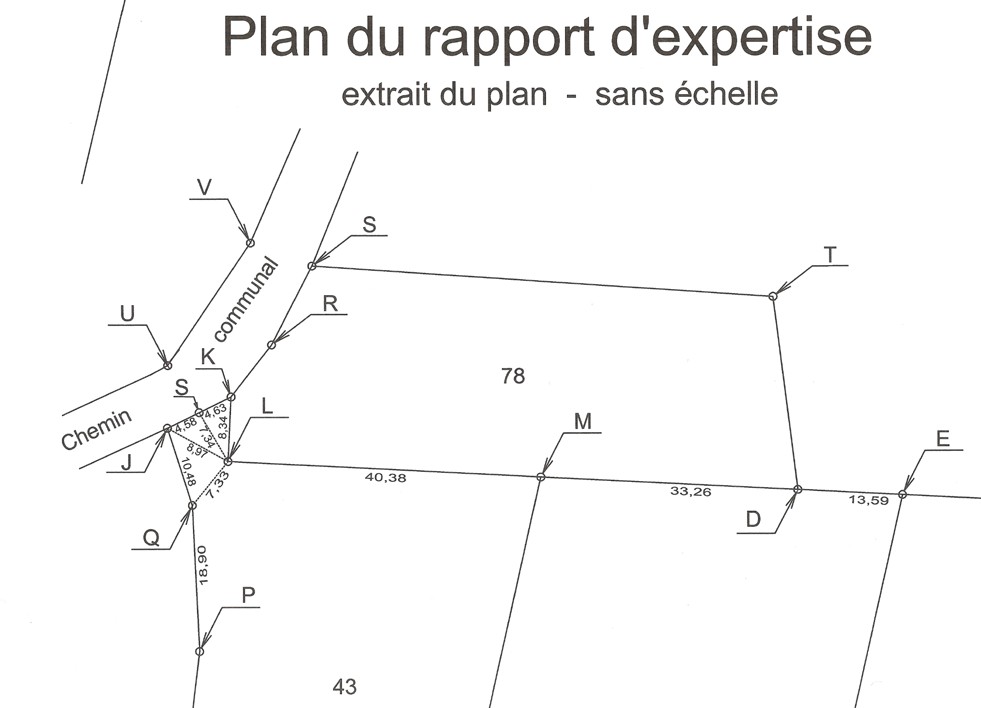 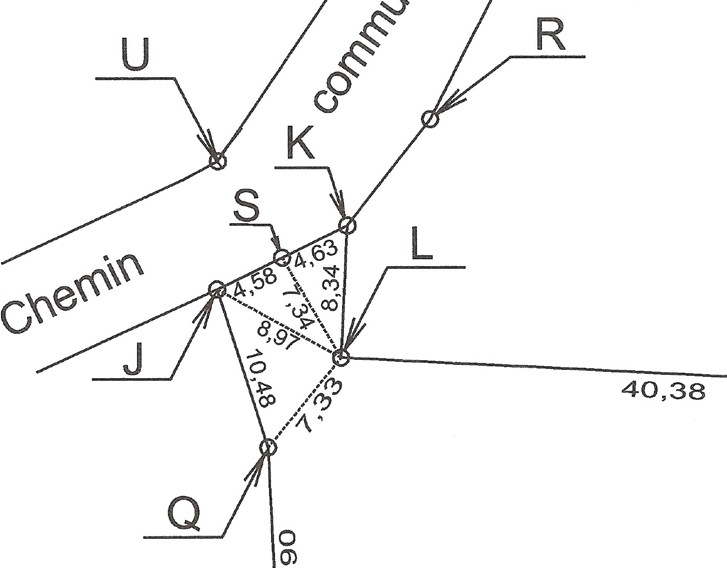 DOCUMENT REPONSE 2(à compléter et à rendre avec votre copie)DOCUMENT REPONSE 3(à compléter et à rendre avec votre copie)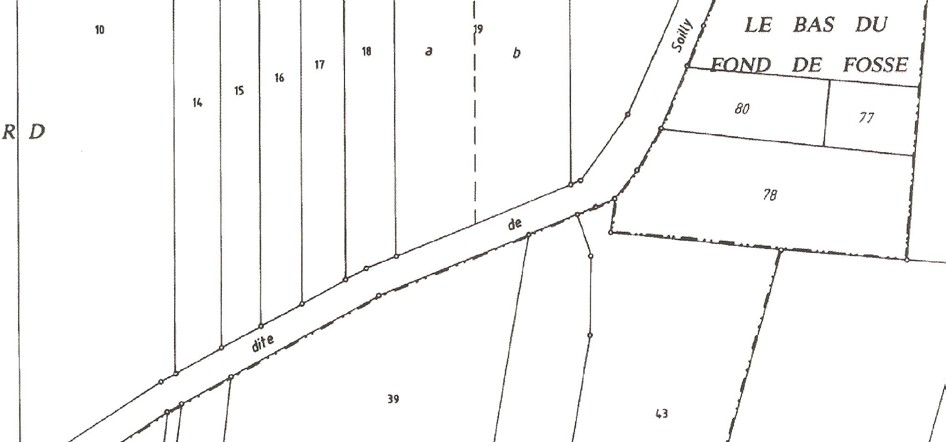 QuestionsTemps conseilléBarèmePrise de connaissance du sujet15 mnPartie 1 : Urbanisme45 mn18 ptsPartie 2 : Copropriété75 mn24 ptsPartie 3 : Bornage judiciaire45 mn18 ptsTotal180 mn60 ptsListe des documentsListe des documentsListe des documentsDocumentObjetPage1Copropriété Valoise : Extraits plan cadastral et plan de zonage52Copropriété Valoise : Vues en plan et coupe verticale6 à 83PLU de la Ville de Reims : Plan des Hauteurs et gabarits9 à 154Calcul des quotes-parts de copropriété. - Coefficients165Bornage de parcelles sises à Dormans (Marne)17 à 19Document Réponse 1Tableau de calcul des tantièmes20 et 21Document Réponse 2Etat descriptif de division du lot 322DocumentRéponse 3Plan des limites23LogementSurface de plancherLogementSurface de plancherLogement 11 A83,00 m²Logement 33 B44,87 m²Logement 11 B42,37 m²Logement 44 A80,50 m²Logement 22 A87,79 m²Logement 44 B44,87 m²Logement 22 B37,58 m²Logement 55 A110,50 m²Logement 33 A80.50 m²Nature des lotscoefficientsAppartements, bureaux, commerces.1,00Caves immeuble neuf0,20Caves immeuble ancien0,15Emplacements de stationnement extérieur0,20Garages clos et couverts0,45Balcons0,20Loggias, vérandas0,30Terrasses (surface > 50m²)0,35Terrasses (surface < 50m²)0,10Jardins0,10Hauteur sous plafond (HSP en m)coefficientsHSP > 2,501,051,80 ≤ HSP ≤ 2,501,00HSP < 1,800,40Situation des lots habitablesCoefficientsavec ascenseurCoefficientssans ascenseurRez-de-chaussée0,900,951ière étage0,951,002ième étage1,000,983ième étage1,050,954ième étage1,080,905ième étage1,110,856ième étage1,130,807ième étage1,150,75Ensoleillement des lots habitablesCoefficientsRez-de-chaussée0,901ière étage0,902ième étage1,003ième étage1,004ième étage1,005ième étage1,106ième étage1,107ième étage1,10N° LotRepèreDésignationsurfaceConsistanceConsistanceConsistanceSituationSituationSuperficieTantièmeN° LotsurNiveauDésignationutilecoefficientHauteurcoefficientcoefficientcoefficientpondéréedeN° Lotplansm²Naturesous plafondHSPde niveauensoleillementm²copropriété110ARdclocal commercial121,502,80211AN+1appartement 11A83,002,50211AN+1loggia3,802,50311BN+1appartement 11B42,372,50311BN+1balcon4,36422AN+2appartement 22A87,792,50422AN+2loggia3,802,50522BN+2appartement 22B37,582,50522BN+2balcon4,36633AN+3appartement 33A80,502,50633AN+3loggia3,80733BN+3appartement 33B44,872,50733BN+3balcon4,36844AN+4appartement 44A80,502,70844AN+4loggia3,802,70944BN+4appartement 44B44,872,70944BN+4balcon4,361055AN+5appartement 55A110,502,751055AN+5loggia20,8611C0N-1cave du local commercial8,002,1912C 1AN-1cave 1A6,002,1913C 1BN-1cave 1B6,002,1914C 2AN-1cave 2A6,002,1915C 2BN-1cave 2B6,002,1916C 3AN-1cave 3A6,002,1917C 3BN-1cave 3B6,002,1918C 4AN-1cave 4A6,002,1919C 4BN-1cave 4B6,002,1920C 5AN-1cave 5A6,002,1921P clientsRdc5 places stationnements extérieurs70,0022G1Rdcgarage clos couvert commerce 1 place15,752,5023P 1ARdc1 place stationnement extérieur 1A12,5024P 1BRdc1 place stationnement extérieur 1B12,5025P 2ARdc1 place stationnement extérieur 2A12,5026P 2BRdc1 place stationnement extérieur 2B12,5027P 3ARdc1 place stationnement extérieur 3A12,5028P 3BRdc1 place stationnement extérieur 3B12,5029P 4ARdc1 place stationnement extérieur 4A12,5030P 4BRdc1 place stationnement extérieur 4B12,5031P 5ARdc1 place stationnement extérieur 5A12,5032G2Rdc1 place garage clos couvert12,502,5033G3Rdc1 place garage clos couvert12,502,50N° LotRepèreDésignationsurfaceConsistanceConsistanceConsistanceSituationSituationSuperficieTantièmeN° LotsurNiveauDésignationutilecoefficientHauteurcoefficientcoefficientcoefficientpondéréedeN° Lotplansm²Naturesous plafondHSPde niveauensoleillementm²copropriété110ARdclocal commercial121,502,80211AN+1appartement 11A83,002,50211AN+1loggia3,802,50311BN+1appartement 11B42,372,50311BN+1balcon4,36422AN+2appartement 22A87,792,50422AN+2loggia3,802,50522BN+2appartement 22B37,582,50522BN+2balcon4,36633AN+3appartement 33A80,502,50633AN+3loggia3,80733BN+3appartement 33B44,872,50733BN+3balcon4,36844AN+4appartement 44A80,502,70844AN+4loggia3,802,70944BN+4appartement 44B44,872,70944BN+4balcon4,361055AN+5appartement 55A110,502,751055AN+5loggia20,8611C0N-1cave du local commercial8,002,1912C 1AN-1cave 1A6,002,1913C 1BN-1cave 1B6,002,1914C 2AN-1cave 2A6,002,1915C 2BN-1cave 2B6,002,1916C 3AN-1cave 3A6,002,1917C 3BN-1cave 3B6,002,1918C 4AN-1cave 4A6,002,1919C 4BN-1cave 4B6,002,1920C 5AN-1cave 5A6,002,1921P clientsRdc5 places stationnements extérieurs70,0022G1Rdcgarage clos couvert commerce 1 place15,752,5023P 1ARdc1 place stationnement extérieur 1A12,5024P 1BRdc1 place stationnement extérieur 1B12,5025P 2ARdc1 place stationnement extérieur 2A12,5026P 2BRdc1 place stationnement extérieur 2B12,5027P 3ARdc1 place stationnement extérieur 3A12,5028P 3BRdc1 place stationnement extérieur 3B12,5029P 4ARdc1 place stationnement extérieur 4A12,5030P 4BRdc1 place stationnement extérieur 4B12,5031P 5ARdc1 place stationnement extérieur 5A12,5032G2Rdc1 place garage clos couvert12,502,5033G3Rdc1 place garage clos couvert12,502,50